UNWTO International Network of Sustainable Tourism Observatories (INSTO)

 - Membership Application Form - Please return this application, along with the other requested documents as outlined in the the UNWTO Executive Council Document CE/104/5(a), Annex VII filled and signed to UNWTO (insto@unwto.org).   GENERAL INFORMATION- The information below shall also be included in the Preliminary ReportGENERAL INFORMATION- The information below shall also be included in the Preliminary ReportName of your Observatory:Website (if applicable)Observatory AddressAddress LineTown / CityPost CodeCountryEmailTelephonePlease state your Observatory’s objectives and mission. (Max 500 words)Please state your Observatory’s objectives and mission. (Max 500 words)Please state your Observatory’s objectives and mission. (Max 500 words)Please state your Observatory’s objectives and mission. (Max 500 words)Please state your Observatory’s objectives and mission. (Max 500 words)Please state your Observatory’s objectives and mission. (Max 500 words)Please state your Observatory’s objectives and mission. (Max 500 words)Please state your Observatory’s long term vision. (Max 500 words)Please state your Observatory’s long term vision. (Max 500 words)Please state your Observatory’s long term vision. (Max 500 words)Please state your Observatory’s long term vision. (Max 500 words)Please state your Observatory’s long term vision. (Max 500 words)Please state your Observatory’s long term vision. (Max 500 words)Please state your Observatory’s long term vision. (Max 500 words)Main Contact at the ObservatoryMain Contact at the ObservatoryMain Contact at the ObservatoryMain Contact at the ObservatoryMain Contact at the ObservatoryMain Contact at the ObservatoryMain Contact at the ObservatoryTitleNameSurnameTitle/PositionEmailTelephoneFaxFull AddressAlternate Contact at the ObservatoryAlternate Contact at the ObservatoryAlternate Contact at the ObservatoryAlternate Contact at the ObservatoryAlternate Contact at the ObservatoryAlternate Contact at the ObservatoryAlternate Contact at the ObservatoryTitleNameSurnameTitle/PositionEmail TelephoneFaxPlease list all stakeholders relevant for the Observatory.Please list all stakeholders relevant for the Observatory.Please list all stakeholders relevant for the Observatory.Please list all stakeholders relevant for the Observatory.Please list all stakeholders relevant for the Observatory.Please list all stakeholders relevant for the Observatory.Please list all stakeholders relevant for the Observatory.Please describe the administrative levels above and below you/the ObservatoryPlease describe the administrative levels above and below you/the ObservatoryPlease describe the administrative levels above and below you/the ObservatoryPlease describe the administrative levels above and below you/the ObservatoryPlease describe the administrative levels above and below you/the ObservatoryPlease describe the administrative levels above and below you/the ObservatoryPlease describe the administrative levels above and below you/the ObservatorySUSTAINABLE TOURISM MONITORING  SUSTAINABLE TOURISM MONITORING  SUSTAINABLE TOURISM MONITORING  SUSTAINABLE TOURISM MONITORING  SUSTAINABLE TOURISM MONITORING  Please describe the Observatories geographical scope, such as location, size, population, major tourist attractions and facilities, main point(s) of entry for tourists that your Observatory monitors, including a KML file of the Observatory’s delineation. (Max 500 words)Please describe the Observatories geographical scope, such as location, size, population, major tourist attractions and facilities, main point(s) of entry for tourists that your Observatory monitors, including a KML file of the Observatory’s delineation. (Max 500 words)Please describe the Observatories geographical scope, such as location, size, population, major tourist attractions and facilities, main point(s) of entry for tourists that your Observatory monitors, including a KML file of the Observatory’s delineation. (Max 500 words)Please describe the Observatories geographical scope, such as location, size, population, major tourist attractions and facilities, main point(s) of entry for tourists that your Observatory monitors, including a KML file of the Observatory’s delineation. (Max 500 words)Please describe the Observatories geographical scope, such as location, size, population, major tourist attractions and facilities, main point(s) of entry for tourists that your Observatory monitors, including a KML file of the Observatory’s delineation. (Max 500 words)Please provide how your Observatory currently monitors sustainable tourism and make reference to potentially existing national/regional sustainable development and sustainable tourism development strategies and policies in place (Max 500 words)Please provide how your Observatory currently monitors sustainable tourism and make reference to potentially existing national/regional sustainable development and sustainable tourism development strategies and policies in place (Max 500 words)Please provide how your Observatory currently monitors sustainable tourism and make reference to potentially existing national/regional sustainable development and sustainable tourism development strategies and policies in place (Max 500 words)Please provide how your Observatory currently monitors sustainable tourism and make reference to potentially existing national/regional sustainable development and sustainable tourism development strategies and policies in place (Max 500 words)Please provide how your Observatory currently monitors sustainable tourism and make reference to potentially existing national/regional sustainable development and sustainable tourism development strategies and policies in place (Max 500 words)Please indicate if your Observatory already monitors any indicators for the following eleven mandatory INSTO key issue areas (please select all that apply). Please indicate if your Observatory already monitors any indicators for the following eleven mandatory INSTO key issue areas (please select all that apply). Please indicate if your Observatory already monitors any indicators for the following eleven mandatory INSTO key issue areas (please select all that apply). Please indicate if your Observatory already monitors any indicators for the following eleven mandatory INSTO key issue areas (please select all that apply). Please indicate if your Observatory already monitors any indicators for the following eleven mandatory INSTO key issue areas (please select all that apply). Local satisfaction with tourismWater ManagementWater ManagementDestination economic benefitSewage TreatmentSewage TreatmentEmploymentSolid Waste ManagementSolid Waste ManagementTourism SeasonalityGovernanceGovernanceEnergy ManagementClimate ActionClimate ActionAccessibility Accessibility Please list key indicators (up to 3) that are used to monitor each baseline issue selected above.Please list key indicators (up to 3) that are used to monitor each baseline issue selected above.Please list key indicators (up to 3) that are used to monitor each baseline issue selected above.Please list key indicators (up to 3) that are used to monitor each baseline issue selected above.Please list key indicators (up to 3) that are used to monitor each baseline issue selected above.COMPLIANCE FRAMEWORK  COMPLIANCE FRAMEWORK  COMPLIANCE FRAMEWORK  COMPLIANCE FRAMEWORK  COMPLIANCE FRAMEWORK  1. I am/We are aware and accept the Statutes of UNWTO and the Global Code of Ethics of Tourism  1. I am/We are aware and accept the Statutes of UNWTO and the Global Code of Ethics of Tourism  1. I am/We are aware and accept the Statutes of UNWTO and the Global Code of Ethics of Tourism  YESYES2. I am/We are aware and accept to comply with the Rules for the Operation and Management of the Observatories. Accordingly, we recognize that UNWTO reserves the right to suspend or exclude an observatory from INSTO at any time in case of breach of these Rules, for not meeting the requirements of INSTO membership or for any other reason duly justified.  2. I am/We are aware and accept to comply with the Rules for the Operation and Management of the Observatories. Accordingly, we recognize that UNWTO reserves the right to suspend or exclude an observatory from INSTO at any time in case of breach of these Rules, for not meeting the requirements of INSTO membership or for any other reason duly justified.  2. I am/We are aware and accept to comply with the Rules for the Operation and Management of the Observatories. Accordingly, we recognize that UNWTO reserves the right to suspend or exclude an observatory from INSTO at any time in case of breach of these Rules, for not meeting the requirements of INSTO membership or for any other reason duly justified.  YESYES3. I/We understand and accept that the observatory, once officially a member of INSTO may mention its membership as such. It may therefore use after its title the mention “Member of INSTO”. Any use of UNWTO’s name or any use of its logo shall be subject to prior written authorization by UNWTO and in full compliance with the terms and conditions in accordance with UNWTO Terms of Use.  3. I/We understand and accept that the observatory, once officially a member of INSTO may mention its membership as such. It may therefore use after its title the mention “Member of INSTO”. Any use of UNWTO’s name or any use of its logo shall be subject to prior written authorization by UNWTO and in full compliance with the terms and conditions in accordance with UNWTO Terms of Use.  3. I/We understand and accept that the observatory, once officially a member of INSTO may mention its membership as such. It may therefore use after its title the mention “Member of INSTO”. Any use of UNWTO’s name or any use of its logo shall be subject to prior written authorization by UNWTO and in full compliance with the terms and conditions in accordance with UNWTO Terms of Use.  YESYES4. I/We recognize that the observatory is legally separate from UNWTO and therefore UNWTO shall not be legally responsible for the observatory and bears no liabilities of any kind, be it managerial, financial or otherwise.4. I/We recognize that the observatory is legally separate from UNWTO and therefore UNWTO shall not be legally responsible for the observatory and bears no liabilities of any kind, be it managerial, financial or otherwise.4. I/We recognize that the observatory is legally separate from UNWTO and therefore UNWTO shall not be legally responsible for the observatory and bears no liabilities of any kind, be it managerial, financial or otherwise.YESYESAs the legal representative of the institution (name of Observatory), I hereby confirm our commitment to the mission and objectives of the UNWTO International Network of Sustainable Tourism Observatories (INSTO) and declare that the information provided above is correct. 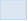                        I agree           Name:           Position:           Date: 